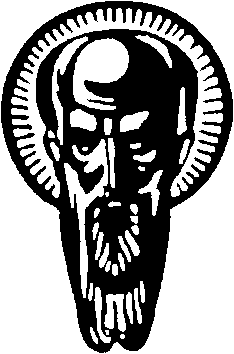 Утвърждавам: ………………………………….………..(доц. д-р Б. Пенчев, Декан на Факултета по славянски филологии)ПРОГРАМАзаПРОДЪЛЖАВАЩА КВАЛИФИКАЦИЯ НА УЧИТЕЛИ ПО БЪЛГАРСКИ ЕЗИК И ЛИТЕРАТУРА ТЕМА: Обучението по български език - функционални, прагматични и психолингвистични аспекти Предметна област: Български език, ПсихолингвистикаОрганизационна форма: СеминарОбучители: проф. дфн Йовка Тишева, СУ; проф. дфн Красимира Алексова, СУ; проф. дфн Юлияна Стоянова, СУПродължителност: 16 академични часа                     Брой кредити: 1Съдържание и технология на обучениетоЛитератураАлексова, Кр. Социолингвистична перцепция, езикови нагласи и социална идентификация по речта. София, 2016. 
Ангелов, А.Правилата на езика в столичния квартал. София, 1991.Буров, Ст. За две норми на българската устна книжовна реч (Предварителни бележки). – В: Проблеми на устната комуникация. Книга девета, І, Велико Търново, УИ „Св. св. Кирил и Методий“, с. 42 – 77. Преработен и разширен вариант – Електронно списание LiterNet, 07.11.2012, № 11 (156) http://liternet.bg/publish28/stoian-burov/dve-normi.htm  
Виденов, Михаил. Съвременната българска градска езикова ситуация. София, Университетско издателство „Св. Климент Охридски“, 1990.
Виденов, М. Софийският език. Книга за всеки столичанин. София, Университетско издателство „Св. Климент Охридски“, 1993..
Виденов, М. Социолингвистическият маркер. София, 1998. Герганов, Е. Памет и смисъл. София, Наука и изкуство, 1987.Димитрова, Евг. Диглосията в гр. Криводол. София, 2004. Каневска-Николова, Ел. Смолянският градски език. София, 1998.Кънчева, П. Софийският език на преселниците от Западните покрайнини. София, 2008.Лурия, А.Р. Език и съзнание. София, Наука и изкуство, 1981.Маринов, Вл. Билингвална интерференция в крайния български северозапад. Велико Търново, 2009.Пацева, М.  Динамика на конотативното значение (психолингвистично изследване). Littera et Lingua, www.slav.uni-sofia.bg, 2011.Пацева, М., Момов М. Ценностното иницииране в България през 90-те (психолингвистичен анализ). София, „Агата-А”, 1998.Пачев, А. Малка енциклопедия по социолингвистика, Плевен, 1993.Стоянова, Ю. Индивидуални вариации във вербалното разбиране. София, УИ. „Св.Климент Охридски“, 2009.Стоянова, Ю. Психолингвистични изследвания, София, Веда Словена, 2006.Тишева, Й. Прагматика и устна реч. София, Фондация „Фокус“, 2014.Програмата е приета от Консултативния съвет на Центъра за следдипломна квалификация и образователни инициативи към Факултета по славянски филологии на Софийския университет „Св. Климент Охридски” и е утвърдена от Факултетския съвет с протокол №…… / …………………….АнотацияАктуалност на темата         Съвременната устна и писмена практика в различни комуникативни сфери и ситуации се отличава с вариантност, която се изразява в конкуренцията между нормативни и ненормативни варианти. Учителите по български език е необходимо да познават не само езиковия стандарт, но и социалната и ситуативната информация, която носят ненормативните варианти. Преподавателите в средното училище трябва да могат да анализират съвременните динамични процеси във функционирането на българския език. Наред с това е необходимо равнището, на което се представя учебното съдържание, да бъде съобразено с когнитивните възможности на учениците.  Цел на обучениетоЦелта на обучението е преподавателите в средното училище да бъдат започнати със съвременните тенденции в писмената и устната комуникация на български език, което ще усъвършенства лингвистична, социолингвистичната и комуникативно-прагматичната им компетентност.Очаквани резултатиПридобиване на нови знания за актуални функционални, прагматични и психолингвистични аспекти на обучението по български език в средното училище.Тематични акцентиХорариум  Методи на обучениеСредства 1. Език и общество. Социолингвистични променливи и влиянието им върху езиковото поведение4 часа (2 от които присъствени)Самостоятелна работаЛекция  Анализ      Мултимедия         2. Психологически основи на езиковото поведение. Психолингвистични фактори, влияещи върху езиковия избор4 часа (2 от които присъствени)  Самостоятелна работаЛекцияАнализ    Мултимедия   3. Лингвистична прагматика. Прагматични особености на езиковото поведение. 4 часа (2 от които присъствени)   Самостоятелна работаЛекцияАнализ    Мултимедия  4. Писмена и устна комуникация. Езикови норми, кодификация и речеви варианти4 часа (2 от които присъствени)  Самостоятелна работаЛекцияАнализ    Мултимедия